แบบการแจ้งเหตุแห่งการละเมิดข้อมูลส่วนบุคคล
(Personal Data Breach Report Form)ตามพระราชบัญญัติคุ้มครองข้อมูลส่วนบุคคล พ.ศ. 2562 กำหนดให้สถาบันวัคซีนแห่งชาติ (“สวช.”) ในฐานะผู้ควบคุมข้อมูลส่วนบุคคล มีหน้าที่แจ้งเหตุการณ์ละเมิดข้อมูลส่วนบุคคลแก่สำนักงานคณะกรรมการคุ้มครองข้อมูลส่วนบุคคล ดังนั้น เพื่อให้ สวช. สามารถดำเนินการตามบทบัญญัติดังกล่าวได้ โปรดระบุและแจ้งรายละเอียดเหตุแห่งการละเมิดข้อมูลส่วนบุคคล ดังต่อไปนี้ข้าพเจ้าขอรับรองว่าข้อความที่ได้กรอกลงในแบบฟอร์มนี้ รวมถึงเอกสารประกอบทั้งหมดที่ยื่นมาพร้อมแบบฟอร์มนี้ ถูกต้องและเป็นความจริงทุกประการ หากตรวจสอบพบว่าข้าพเจ้าให้ข้อมูลหรือยื่นเอกสารหลักฐานใดที่ไม่ถูกต้องตามความจริง ข้าพเจ้ายินยอมรับผิดในความเสียหายที่เกิดขึ้นทุกประการ	สวช. ขอสงวนสิทธิในการปฏิเสธหรือระงับการปฏิบัติตามคำร้องขอของท่าน กรณีที่ท่านไม่สามารถแสดงหลักฐานให้เห็นได้อย่างชัดเจนว่าท่านเป็นเจ้าของข้อมูลส่วนบุคคลหรือมีอำนาจในการยื่นคำร้องขอดังกล่าว หรือไม่มีหลักฐานที่แสดงให้เห็นได้อย่างชัดเจนว่ามีเหตุการณ์ละเมิดข้อมูลส่วนบุคคล หรือ กรณีที่มีกฎหมายกำหนด  ลงชื่อ  ........................................................................                     (..........................................................................)ผู้แจ้งเหตุ              วันที่............./.............../................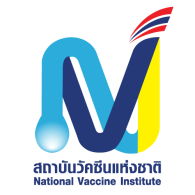 ส่วนที่ 1 : ข้อมูลผู้แจ้งเหตุชื่อ................................................................................นามสกุล......................................................................................................บัตรประจำตัว             เลขประตัวประชาชน ...............................................................................................................................                               หนังสือเดินทาง ........................................................................................................................................                              บัตรอื่น ๆ (โปรดระบุ) ..............................................................................................................................โทรศัพท์มือถือ.............................................................................อีเมล.............................................................................................ข้าพเจ้าเป็นบุคคลเดียวกับเจ้าของข้อมูล           ใช่              ไม่ใช่ (โปรดระบุ) .......................................................................... ชื่อ-นามสกุล (ผู้รับมอบอำนาจ).........................................................................................................................................................ส่วนที่ 2 : รายละเอียดของเหตุแห่งการละเมิดข้อมูลส่วนบุคคล (โปรดระบุ)....................................................................................................................................................................................................................................................................................................................................................................................................................................................................................................................................................................................................................................................................................................................................................................................................................................................................................................................................................................................................................................................................................................................................ส่วนที่ 3 : เอกสารแนบประกอบการแจ้ง (แสดงเครื่องหมาย ตามเอกสารที่ท่านได้ยื่นมาพร้อมแบบการแจ้ง ฯ )	รูปถ่ายประจำตัวประชาชนหรือบัตรที่ออกโดยหน่วยงานราชการที่ระบุเลขประจำตัวประชาชนของผู้ร้องเรียน	บันทึกประจำวันหรือหนังสือแจ้งความร้องทุกข์ (ต้นฉบับ)	เอกสารหรือหลักฐานที่ได้ยื่นต่อพนักงานสอบสวนหรือเจ้าหน้าที่ตำรวจ	เอกสารหรือหลักฐานอื่น ๆ  (ถ้ามี โปรดระบุ) ..........................................................................................................